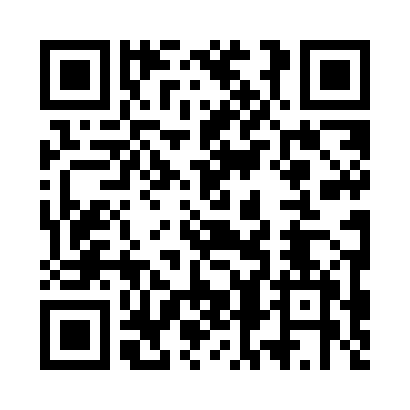 Prayer times for Szczawnica, PolandWed 1 May 2024 - Fri 31 May 2024High Latitude Method: Angle Based RulePrayer Calculation Method: Muslim World LeagueAsar Calculation Method: HanafiPrayer times provided by https://www.salahtimes.comDateDayFajrSunriseDhuhrAsrMaghribIsha1Wed2:595:1512:355:407:5610:032Thu2:565:1412:355:417:5710:053Fri2:535:1212:355:427:5910:084Sat2:505:1012:355:438:0010:115Sun2:475:0912:355:448:0210:136Mon2:445:0712:355:458:0310:167Tue2:415:0512:355:458:0410:198Wed2:385:0412:355:468:0610:219Thu2:355:0212:355:478:0710:2410Fri2:325:0112:345:488:0910:2711Sat2:284:5912:345:498:1010:3012Sun2:254:5812:345:508:1210:3213Mon2:224:5712:345:518:1310:3514Tue2:194:5512:345:518:1410:3815Wed2:184:5412:345:528:1610:4116Thu2:184:5212:345:538:1710:4317Fri2:174:5112:345:548:1810:4418Sat2:174:5012:355:558:2010:4419Sun2:164:4912:355:558:2110:4520Mon2:164:4712:355:568:2210:4621Tue2:164:4612:355:578:2410:4622Wed2:154:4512:355:588:2510:4723Thu2:154:4412:355:588:2610:4724Fri2:144:4312:355:598:2710:4825Sat2:144:4212:356:008:2910:4826Sun2:144:4112:356:008:3010:4927Mon2:134:4012:356:018:3110:4928Tue2:134:3912:356:028:3210:5029Wed2:134:3912:366:028:3310:5130Thu2:134:3812:366:038:3410:5131Fri2:124:3712:366:048:3510:52